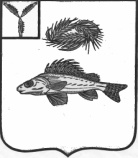 СОВЕТМИУССКОГО МУНИЦИПАЛЬНОГО ОБРАЗОВАНИЯЕРШОВСКОГО МУНИЦИПАЛЬНОГО РАЙОНАСАРАТОВСКОЙ ОБЛАСТИРЕШЕНИЕот 29.06.2021 года			№ 38-108Рассмотрев протест прокуратуры Ершовского района Саратовской области на решение Совета Миусского муниципального образования от 31.03.2016 № 53-103 «Об утверждении Положения о порядке реализации правотворческой инициативы граждан в Миусском МО», руководствуясь Уставом Миусского муниципального образования Ершовского муниципального района, Совет Миусского муниципального образования Ершовского муниципального района РЕШИЛ:Внести в решение Совета Миусского муниципального образования от 31.03.2016 № 53-103 «Об утверждении Положения о порядке реализации правотворческой инициативы граждан в Миусском МО» (далее – Положение) следующие изменения:Пункт 2.2. изложить в новой редакции:«2.2. Подпись в подписном листе ставится гражданином собственноручно либо представителем в присутствии и по просьбе гражданина.В подписном листе также указываются следующие данные о гражданине: фамилия,имя, отчество, год рождения (в возрасте 18 лет на день сбора подписей – дополнительнодень и месяц рождения), адрес места жительства, дата внесения подписи. Указанные данные вносятся вподписной лист гражданином собственноручно или по его просьбе лицом, собирающимподписи.Контроль за настоящим постановлением оставляю за собой.Глава Миусскогомуниципального образования                                                  А.А. КузьминовО внесении изменений в решение Совета Миусского муниципального образования от 31.03.2016 № 53-103